GRADE 5SCHOOL SUPPLY LIST 2024-2510 each	Duotangs (Various Colours)3 each	Scribblers, Coiled (~80 pages)1 each	Composition Book (19 cm X 24.8 cm)1 each	Large Binder (2.5” or 3”)10 each	Dividers1 each	Looseleaf Lined Paper (1 pkg of 250)4 each	White Erasers2 each	Highlighters
6 each	Whiteboard Markers (Fine Tip, Black)1 pkg		Coloured Markers (12/pkg)
4 pads	Sticky Notes, 3”x 3”20 each	Pencils1 pkg		Pencil Crayons (24/pkg)1 each	Pencil case/box3 each	Pens, Blue or Black2 each	Pens, Red1 each	Scissors1 each	Pencil Sharpener with lid1 each	Ruler (30cm)2 each	Glue Sticks, 40 gram1 each	Protractor1 each	Headphones or ear buds1 pair		Indoor running shoes (appropriate for gym use)***Please have all supplies clearly labelled.***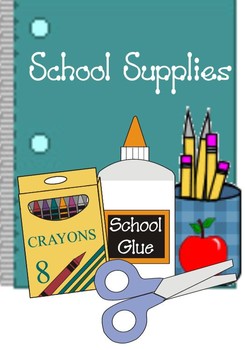 